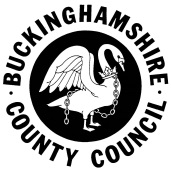 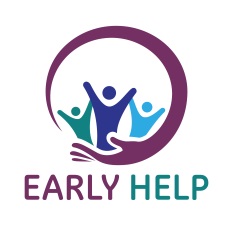 What is a ‘good’ Home Visit?This guidance has been developed to assist Early Help services in planning and undertaking home-visits, to maximise safeguarding good practice for practitioners visiting homes and the children and families they are visiting.Wherever possible, visits to children should be undertaken in their home so that you can see them in their own surroundings and observe them interacting with their family. Think about why you are visiting the family at homeReasons for visiting a family at home include:1.	Making contact to provide information about your service and other services available2.	Engaging with the family to encourage them to access services and support (completing a referral)3.	Delivering a service through home visits.Making contact to provide information about your setting and other services availableAn example of using home visits for this purpose is when you visit a family who have expressed an interest in your service. In this case the aims of the visit would be:•	 To provide clear accurate information about your service, how you work, what are the expectations etc. •	 To gather information about the child/ren and family e.g. child’s needs, likes,     	dislikes and routines.Engaging with the family to encourage them to access services outside of the homeIn this case the aims of the visit could be:•	 To provide information about your role and other local services, including the role of the   Early Help Panel •	 To enable the family to talk about what they need•	 To support the family to identify what services they need      To complete an Early Help referral•	 To support the family to access services Delivering a service through home visitsVisiting a child at home to check on his/her safety or wellbeing.Visiting a child at home to deliver a planned, home-based service.Things to think about before a home visit; planning and preparationIs it appropriate for someone from your organisation to visit this family at home?Can you liaise with other agencies?Have you clarified the purpose for the visit?Have you identified the best person to do the visit?Have you considered and agreed a joint home visit?Before you make a home visit you need to think about;•	  What is the purpose of the visit?•	 Have you got as much information as possible about the child, family and      	   location to be visited?•	  What contact has already been made with the family e.g. a phone call or    	  written appointment to let the family know that you will be visiting and what       	  your role is?•	  How you will let the family know if you are unable to keep the appointment?•	  How much time will you need to make the journey and the visit without     	  rushing?•	  Can you communicate with the key family members? It is not appropriate to     	  use children as your interpreter?•	  Are you taking appropriate toys, equipment and resources?•	  Are you taking appropriate information in an accessible format e.g. clear      	 English, other languages, other formats e.g. DVD?•	  Is your style of dress appropriate? Does it show respect for the family’s     	  culture and values? •	  What is your setting’s check out and check back system (log in log out)?  •	  Do you know what to do if you are concerned about your own, or someone      	  else’s safety or wellbeing while on the visit?Personal safety and home visitingYour organisation should have a procedure about how to do home visits safely that includes;Risk assessment; what your organisation needs to know to ensure that it is safe      to visit this family at home    Is clear about the purpose of each home visit and how long it is likely to      take?•   Has a check out and check back system so that your colleagues /manager know;Where the staff member has gone and why?When she/he should be back?What to do if they don’t turn up?•    Make sure staff have access to a mobile phone that is the property of          the organisation, charged and in working  order, so that they can          communicate with your setting throughout the visit if necessary.     Set out what to do if a member of staff is concerned about their own, or   someone else’s safety or wellbeing while on a home visitThings to think about during a home visit•	Remember you are a guest who has been invited into the family’s home. You may ask people for information but they are under no legal obligation to give it to you. They can also ask you to leave at any time.•	When you arrive, assess if it is appropriate for you to be there.  For example, do you feel welcome? Do you feel unsafe? Have you turned up in the middle of a family party?•	Make sure you have appropriate identification and encourage the family to check it properly, particularly if they haven’t met you before.•	Before you enter the house or flat, ask the family to put any uncaged animals in a separate room.•	Maintain professional boundaries in your relationship with the family e.g. do not drink alcohol or smoke with them and don’t accept presents.•	Consider confidentiality at all times. Do not chat about other families that the family is in contact with. Do not discuss anything in front of other family members without checking beforehand or privately that it is ok to do so.•	Consider safeguarding policies and procedures at all times. You need to be prepared to deal with the unexpected e.g.Young children ‘home alone’Poor home conditions that pose an immediate risk to child’s safety or wellbeingYou notice marks or bruises on a child that give you cause for concernYou are told about sexual abuse or domestic abuseBefore you leave, check that family members are satisfied with the outcome of the visit and are clear about;Any plans madeWhat will happen nextWho will do whatDate and time of your next visitUnless you have child protection concerns, if there is information to be shared with other agencies, check with the family;What is to be sharedWho withBy whom•	If you have child protection concerns, and providing it is safe to do so, tell the family;What you are concerned aboutWho you will share the information withWhat is likely to happen next•	If you are concerned about the child’s safety or wellbeing and it is not appropriate to discuss this with the family because;You don’t feel safeYou are concerned about child sexual abuseYou are concerned about domestic abuse and the perpetrator was presentYou feel that raising concerns could compromise the child’s safety and wellbeingYou must seek advice urgently, once you have left the family homeYou must discuss the situation with;The Designated Safeguarding Lead (DSL) from your organisation  orFirst Response on 0845 460 001 (0800 999 7677 out of hours) If you feel anyone is at risk of immediate harm then the police should be contacted. 999				Things to think about after a home visitYou will need to consider the following areas;•	Checking back in at your organisation•	Recording•	Following up any safeguarding or child protection concerns•	Actions agreed and next steps•	Sharing information with appropriate agenciesThe worker reflection on the visitsReflection of your emotional responses to home visits is important to discuss at supervision.You should share your emotional feelings in supervision and reflect on how your own emotional response affects observations and how often you visit the family.